Об утверждении Плана Управления Федеральной службы по надзору в сфере связи, информационных технологий и массовых коммуникаций по Смоленской области по противодействию коррупции на 2018 - 2020 годы	В целях реализации Указа Президента Российской Федерации от 29 июня 2018 года № 378 «О национальном плане противодействия коррупции на 2018-2020 годы», п р и к а з ы в а ю:	1. Утвердить прилагаемый план Управления Федеральной службы по надзору в сфере связи, информационных технологий и массовых коммуникаций по Смоленской области по противодействию коррупции на 2018-2020 годы (далее – План).	2.Начальникам отделов Управления принять меры к безусловному выполнению мероприятий Плана.	3. Контроль за исполнением настоящего приказа оставляю за собой.Заместитель руководителя							В.А.Новиков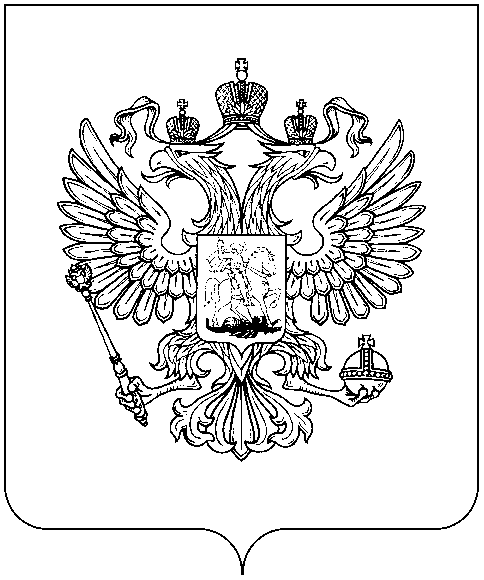 РОСКОМНАДЗОРУПРАВЛЕНИЕ ФЕДЕРАЛЬНОЙ СЛУЖБЫ ПО НАДЗОРУ В СФЕРЕ СВЯЗИ, ИНФОРМАЦИОННЫХ ТЕХНОЛОГИЙ И МАССОВЫХ КОММУНИКАЦИЙ 
ПО СМОЛЕНСКОЙ ОБЛАСТИПРИКАЗ